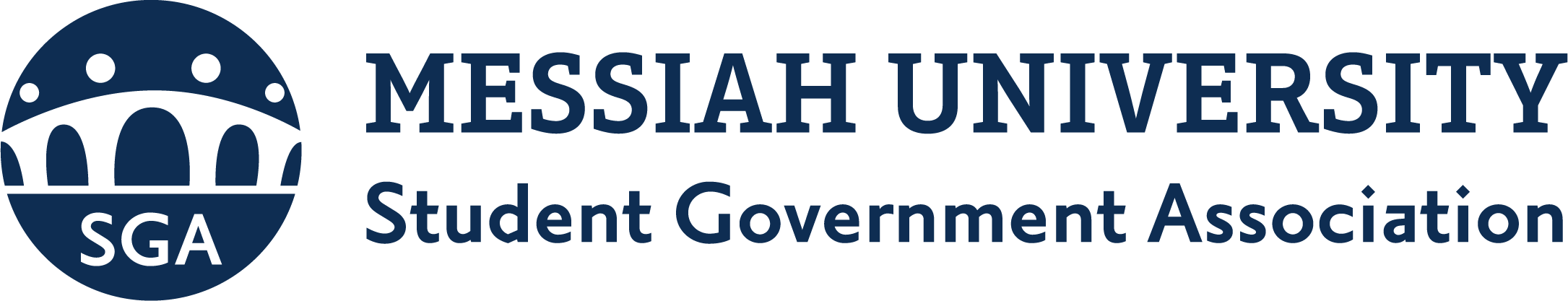 Governance Review Council XX DATE XX XX TITLE OF PROPOSAL XXWhereas, xx reason 1 for proposal…Whereas, xx reason 2 for proposal…Whereas, xx reason 3 for proposal…Whereas, xx (as many reasons as you need!)…Therefore be it resolved, that we, the Messiah University Student Government Association, hereby make the following changes…XXXXXXRespectfully submitted,XX NAME XX<<CONTINUES ON NEXT PAGE >>OLD SECTION: (copy and paste directly)XXXXXXXXXXXXXXXXXXXXXXXXXXXXXXXXXXPROPOSED SECTION: (use yellow highlighting and red font to show additions, deletions or changes)XXXXXXXXXXXXXXXXXXXXXXXXXXXXXXXXXX